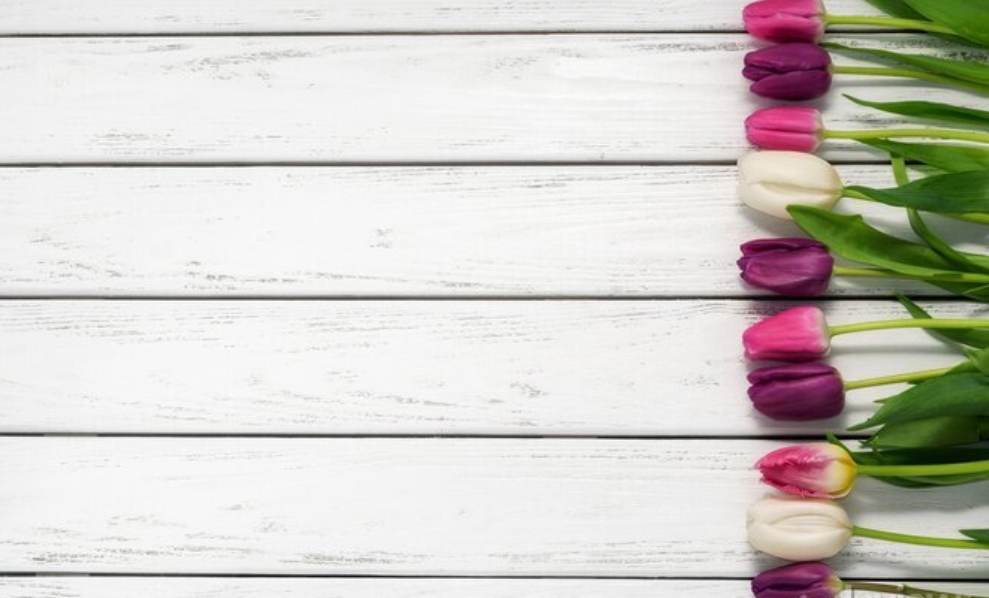           Obec Žižkovo Pole      Vás srdečně zve na tradičníDEN MATEKNeděle 8. května 2022 od 13.00 hodinSál nad MŠVystoupení dětí z MŠ a Makronek ze Žižkova Pole K poslechu zahraje pan SejkoraObčerstvení zajištěno